 		St. Patrick’s NS Booklist 2022-2023		         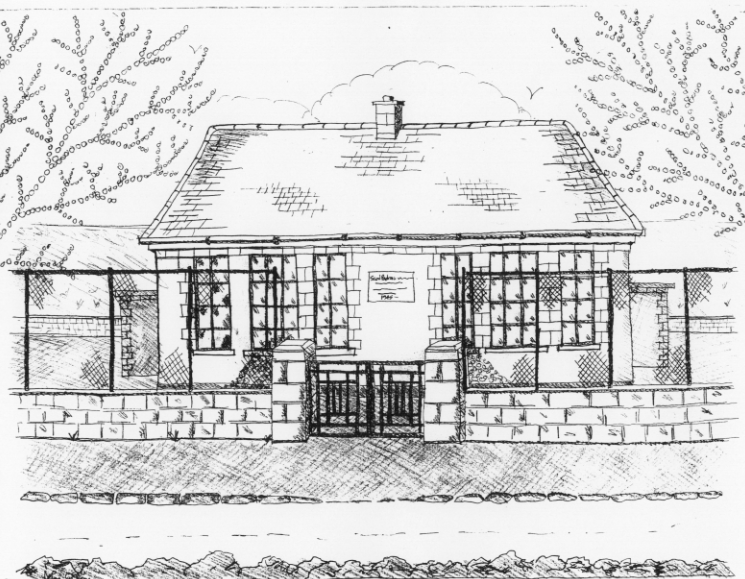 2nd ClassSchool opens 9.20am on Thursday September 1st 2022Please pay Art & Craft fees before end of September if possible.  Fees are payable by cash (sealed envelope to school office clearly marked with name), or cheque (payable to St. Patrick’s NS) or via card payment on the Databiz portal. Books in our School Book Rental Scheme 2nd Class (€10 as above)Books  to be Bought     Master Your Maths 2.  (CJ Fallon)                                Operation Maths (At School book & At Home book – PACK) EdcoGrow In Love  2nd Class    (Veritas)	All Write Now 2nd  class (Folens)Grammer 2 Pupil Book  (Jolly Phonics)	Bua na Cainte 2  (Edco)Explorers (SESE) (Folens)                           Copies & Ancillary Materials2 Sum Copies 40 Page 10mm	6 x 40page writing copies Homework Journal (Fallons)1 x 40pg Display Folder (Finished Work)1x  A2 Card Art FolderEach child will need a pencil case with the following items.2 pencils, 1 rubber, 1 x 12 pack twistable colours, 2 large Pritt Stick Glue, 1 Whiteboard MarkerSchool CostsArt & Crafts Fees    Photocopying Fees   Book Rental Scheme Fee (please see below for books included)€15€15€10 TOTAL:                                                                                              €40Purchasing PriceSESEHistory Quest   2Geography Quest  2€9.30€9.30EnglishClass Novels     (1 – 2)  Ancillary Readers  (approx. 20)Oxford English DictionaryGuided Reading Scheme€9.99 each €7.99 each€9.95 each